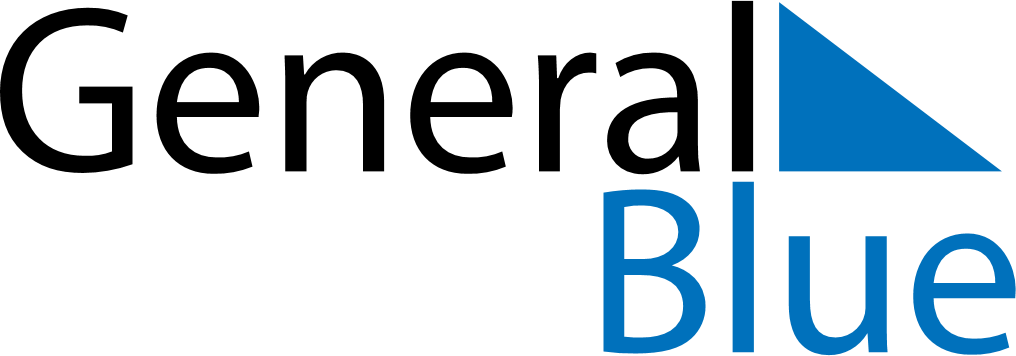 May 2024May 2024May 2024May 2024May 2024May 2024Kazan, RussiaKazan, RussiaKazan, RussiaKazan, RussiaKazan, RussiaKazan, RussiaSunday Monday Tuesday Wednesday Thursday Friday Saturday 1 2 3 4 Sunrise: 3:59 AM Sunset: 7:21 PM Daylight: 15 hours and 21 minutes. Sunrise: 3:57 AM Sunset: 7:23 PM Daylight: 15 hours and 25 minutes. Sunrise: 3:55 AM Sunset: 7:25 PM Daylight: 15 hours and 29 minutes. Sunrise: 3:53 AM Sunset: 7:27 PM Daylight: 15 hours and 33 minutes. 5 6 7 8 9 10 11 Sunrise: 3:51 AM Sunset: 7:29 PM Daylight: 15 hours and 38 minutes. Sunrise: 3:49 AM Sunset: 7:31 PM Daylight: 15 hours and 42 minutes. Sunrise: 3:46 AM Sunset: 7:33 PM Daylight: 15 hours and 46 minutes. Sunrise: 3:44 AM Sunset: 7:35 PM Daylight: 15 hours and 50 minutes. Sunrise: 3:42 AM Sunset: 7:37 PM Daylight: 15 hours and 54 minutes. Sunrise: 3:40 AM Sunset: 7:38 PM Daylight: 15 hours and 58 minutes. Sunrise: 3:38 AM Sunset: 7:40 PM Daylight: 16 hours and 2 minutes. 12 13 14 15 16 17 18 Sunrise: 3:36 AM Sunset: 7:42 PM Daylight: 16 hours and 5 minutes. Sunrise: 3:35 AM Sunset: 7:44 PM Daylight: 16 hours and 9 minutes. Sunrise: 3:33 AM Sunset: 7:46 PM Daylight: 16 hours and 13 minutes. Sunrise: 3:31 AM Sunset: 7:48 PM Daylight: 16 hours and 17 minutes. Sunrise: 3:29 AM Sunset: 7:50 PM Daylight: 16 hours and 20 minutes. Sunrise: 3:27 AM Sunset: 7:52 PM Daylight: 16 hours and 24 minutes. Sunrise: 3:26 AM Sunset: 7:53 PM Daylight: 16 hours and 27 minutes. 19 20 21 22 23 24 25 Sunrise: 3:24 AM Sunset: 7:55 PM Daylight: 16 hours and 31 minutes. Sunrise: 3:22 AM Sunset: 7:57 PM Daylight: 16 hours and 34 minutes. Sunrise: 3:21 AM Sunset: 7:59 PM Daylight: 16 hours and 37 minutes. Sunrise: 3:19 AM Sunset: 8:00 PM Daylight: 16 hours and 41 minutes. Sunrise: 3:18 AM Sunset: 8:02 PM Daylight: 16 hours and 44 minutes. Sunrise: 3:16 AM Sunset: 8:04 PM Daylight: 16 hours and 47 minutes. Sunrise: 3:15 AM Sunset: 8:05 PM Daylight: 16 hours and 50 minutes. 26 27 28 29 30 31 Sunrise: 3:13 AM Sunset: 8:07 PM Daylight: 16 hours and 53 minutes. Sunrise: 3:12 AM Sunset: 8:08 PM Daylight: 16 hours and 56 minutes. Sunrise: 3:11 AM Sunset: 8:10 PM Daylight: 16 hours and 59 minutes. Sunrise: 3:09 AM Sunset: 8:11 PM Daylight: 17 hours and 1 minute. Sunrise: 3:08 AM Sunset: 8:13 PM Daylight: 17 hours and 4 minutes. Sunrise: 3:07 AM Sunset: 8:14 PM Daylight: 17 hours and 7 minutes. 